Dětský divadelní kroužek z Peřimovapro Vás nacvičil pohádkuO čertech a napravené víle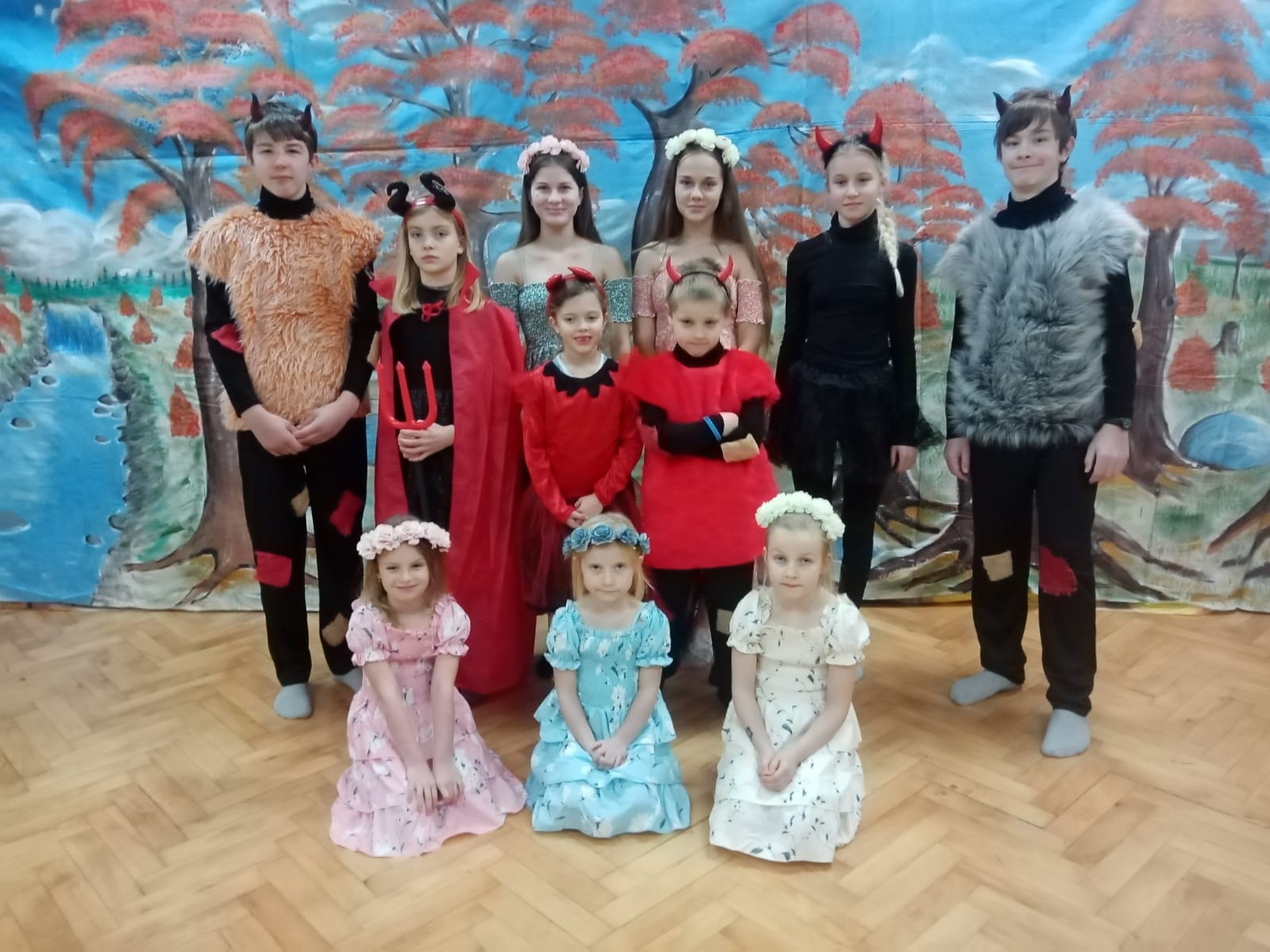 Kde: Mříčná – Lidový důmKdy: 18. 12. 2022 (Zlatá neděle) od 16. hodinyVstupné: dobrovolnéV pohádce se dozvíme, že pýcha předchází pád a že se skromností nejdál dojdeš, i když to trvá déle. A jako každá správná pohádka má i ta naše šťastný konec.Přiďte pobejt.